МИНИСТЕРСТВО НАУКИ И ВЫСШЕГО ОБРАЗОВАНИЯ РОССИЙСКОЙ ФЕДЕРАЦИИФедеральное государственное бюджетное 
образовательное учреждение высшего образования«ТЮМЕНСКИЙ ИНДУСТРИАЛЬНЫЙ УНИВЕРСИТЕТ»Многопрофильный колледжПолитехническое отделениеПМ.01 УЧАСТИЕ В ПРОЕКТИРОВАНИИ ЗДАНИЙ И СООРУЖЕНИЙМДК.01.01 Проектирование зданий и сооружений (Раздел 05. Дизайн зданий и сооружений)Контрольная работадля обучающихся по специальности 08.02.01 Строительство и эксплуатация зданий и сооружений заочной формы обученияСоставитель: А.А. Силакова, преподаватель ТюменьТИУ2019СОДЕРЖАНИЕРекомендации по выполнению графической работыДля выполнения чертежей необходима программа AutoCAD.Прежде чем начать выполнять графическую работу, студент должен узнать основные теоретические положения.AutoCAD – система автоматизированного проектирования, разработанная компанией Autodesk, является системой CAD и включает в себя инструменты 2D 3D моделинга. Все чертежи выполняются в главном окне, рабочей области при помощи различных панелей При подборе цветового решения фасада необходимо помнить, что выбор цвета для фасада проводят с учетом следующих параметров:▪назначения объекта;▪архитектуры соседних строений;▪климатических условий;▪особенностей психологического восприятия;▪культурных традиций;▪современной моды.Подбор оттенка нужно проводить с учетом архитектуры объекта: лаконичный и простой силуэт здания подчеркивается светлыми тонами, а сложная архитектура — яркими цветами. Также надо учитывать фактуру и размеры элементов. Гладкая фактура увеличивает яркость, а грубая — смягчает цвета. Подбор цветовой гаммы предполагает выделение всех элементов: дверей, цоколя, фасада, крыши, окон.Правила, которые желательно выполнять при подборе цветов:▪ цоколь красится в темные оттенки;▪ крыша обычно светлее цоколя;▪ стены имеют промежуточный оттенок между цоколем и крышей.Независимо от выбора цветовой гаммы, сочетание должно быть гармоничным и соответствовать архитектуре объектаКОНТРОЛЬНАЯ РАБОТАКонтрольная работа выполняется в программе AutoCAD, оформляется на листе формата А3 (297 х 420) по индивидуальным вариантам задания. Сдается в печатном и электронном виде (формат PDF). Перечень листов:Лист 1 – Титульный листЛист 2 – Задание.Лист 3 – Графическая работаЛисты оформляют рамкой и основной надписью (на листе 1 основную надпись чертить не нужно). Цель задания: изучить правила выполнения архитектурно-строительных чертежей. Освоить принципы подбора цвета и материала в оформлении фасадов зданий и сооружений; Применить гармоничные сочетания цветов; Применить принципы подбора цвета и материала в цветовом решении фасада здания.ЛИСТ 1Титульный лист и содержание листа. На листе 1 выполняются стандартным чертёжным шрифтом размера 7 и 10 буквами русского алфавита и цифрами текст титульного листа.ЛИСТ 2Содержание листа. Задание по варианту. Варианты заданий в приложении1ЛИСТ 3Содержание листа. На листе 3 выполняется графическая работа «Дизайн-проект фасада здания»а) выполнить чертеж фасада в масштабе 1:100 (1:200). б) проставить размеры и аннотациив) выполнить цветовое решение фасада.Приложение 1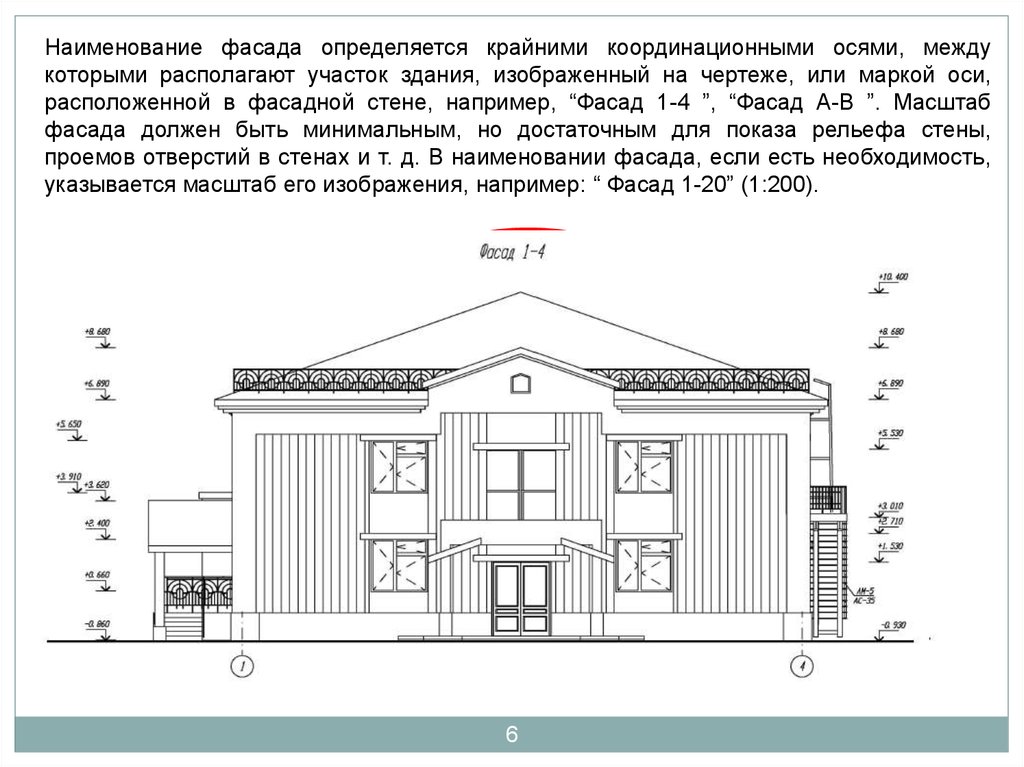 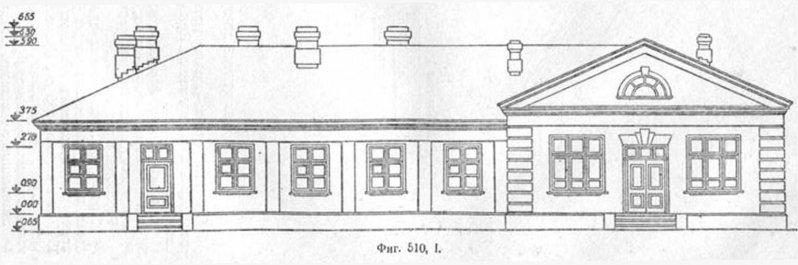 Титульный лист:МИНИСТЕРСТВО ОБРАЗОВАНИЯ И НАУКИ РОССИЙСКОЙ ФЕДЕРАЦИИФедеральное государственное бюджетное образовательное учреждение высшего образования«ТЮМЕНСКИЙ ИНДУСТРИАЛЬНЫЙ УНИВЕРСИТЕТ»Многопрофильный колледжПМ 01. Участие в проектировании зданий и сооруженийКонтрольная работаВариант № ___Рекомендации по выполнению графической работыКонтрольная работаПриложение 1 (задание по вариантам)3451.  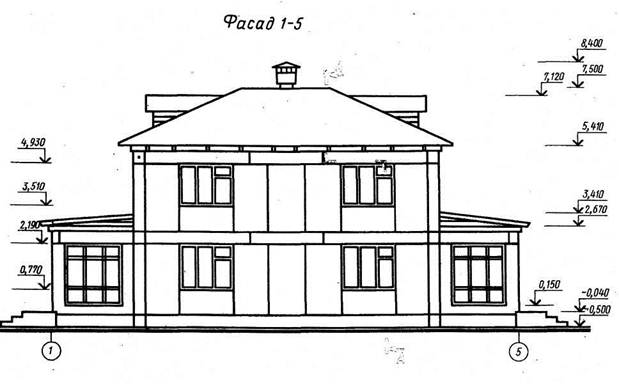 2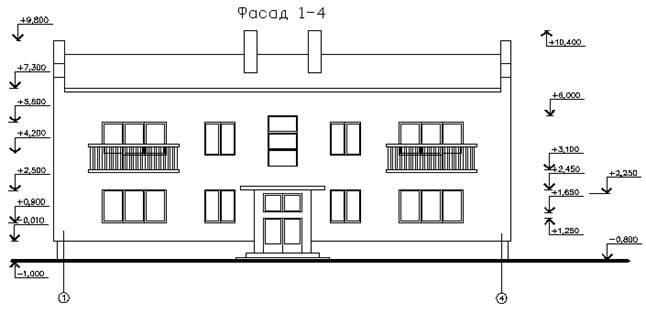 34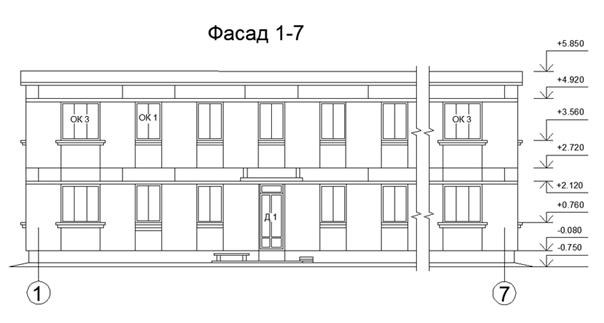 5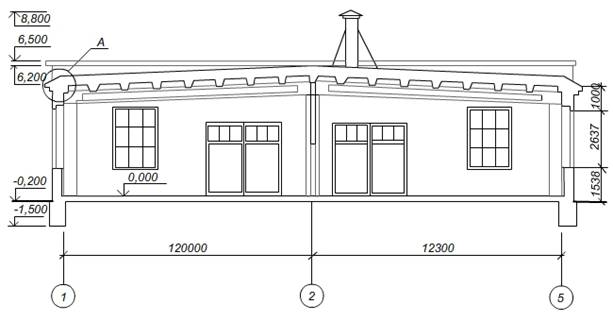 6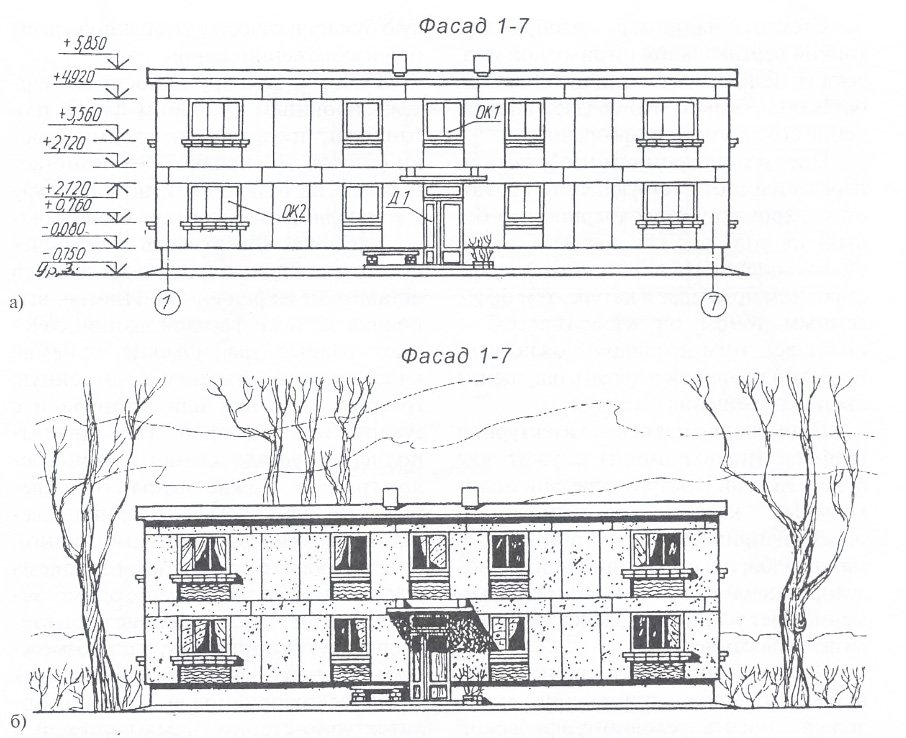 7  8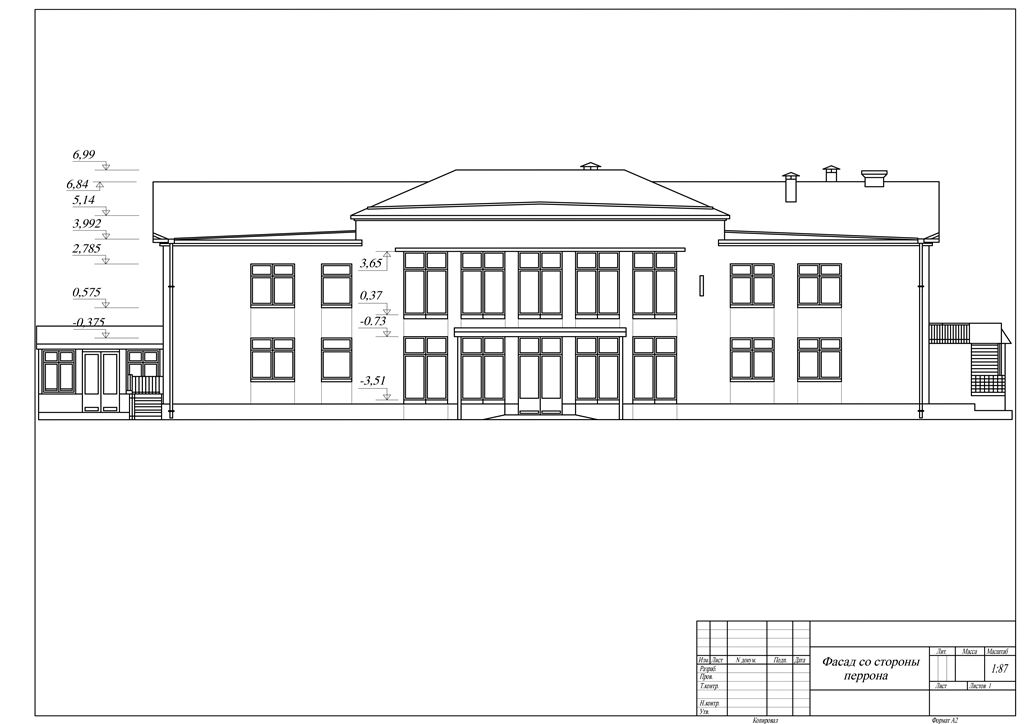 9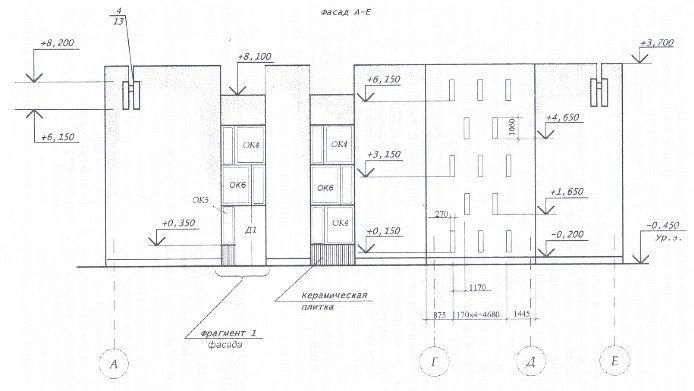 Выполнил: студент ЗФО, специальности: 08.02.01 «Строительство и эксплуатация зданий и сооружений»гр. СЭЗтз-17-11-1Романенко Олег Романович                                Тюмень, 2019Проверила: преподавательСилакова А.А.